(پيوست شماره1)   كاربرگ استفاده از فرصت تحقيقاتي كوتاه مدت داخل و خارج از كشور  مشخصات فردي دانشجو:  وضعيت تحصيلي دانشجو:     نوع دانشجو:                    غير بورسيه         بورسيه دانشگاه هاي تحت پوشش وزارت علوم                       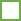 نوع قبولي در آزمون:           روزانه              پژوهش محور (پذيرفته شده از طريق آزمون سراسري)         * در صورت داشتن پذيرش از كشورهاي غير انگليسي زبان، مدارك رسمي مربوط به تعيين سطح زبان كشور مقصد در پيوست فرم ارسال شود. نوع فرصت تحقيقاتي مورد تقاضا:   فرصت تحقيقاتي داخل كشور           فرصت تحقيقاتي خارج از كشور     توجه: در صورت انتخاب هر دو گزينه، پرونده ابتدا در كارگروه تخصصي فرصت تحقيقاتي خارج از كشور مورد بررسي قرار گرفته و در صورت قرار نگرفتن در اولويت، جهت گذراندن فرصت تحقيقاتي داخل كشور معرفي مي گردند.  مشخصات پذيرش تحصيلي فرصت كوتاه مدت تحقيقاتي داخل يا خارج از كشور:   شماره شناسنامهكد ملينام پدر      نام و نام خانوادگي      وضعيت نظام وظيفهوضعيت تاهلمحل تولدتاريخ تولدپست الكترونيكتلفن تماسدانشگاه محل تحصیلدانشگاه محل خدمت (دانشجویان بورسیه)رشته تحصيلي وگرایش دکتریتار                      تاریخ گذراندن آزمون                      جامعتاريخ شروع به تحصيلتاريخ احتمالي دفاع از پايان نامهدوره دكترينوع پايان نامه(نظری یا آزمایشگاهی)                    عنوان پایان نامه دکترا                    عنوان پایان نامه دکترا                    عنوان پایان نامه دکتراTOLIMOIELTSTOEFLMSRTآزمون زباننمره آزمونتاريخ برگزاري آزمونتاريخ شروع بر اساس دعوت نامهكشور محل تحقيق  دانشگاه يا موسسه تحقيقاتيپذيرش كننده